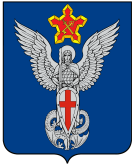 Ерзовская городская ДумаГородищенского муниципального районаВолгоградской области403010, Волгоградская область, Городищенский район, р.п. Ерзовка, ул. Мелиоративная 2,      тел. (84468) 4-78-78 тел/факс: (84468) 4-79-15РЕШЕНИЕот 20 сентября 2018 года                                 №  9/4О рассмотрении заявления жителей ул. Ворошилова.Рассмотрев обращение жителей улицы Ворошилова  касательно ремонта дороги, Ерзовская городская Дума:РЕШИЛА:Осуществить ремонт дороги – засыпать дорогу щебенкой ул. Ворошилова (дома № 32, 39, 41, 43, 45) на следующий 2019 год.Включить ремонт дороги в перечень планируемых работ во 2 квартал 2019 года.Председатель Ерзовской городской Думы                                                                                                Т.В. МакаренковаГлава Ерзовского городского поселения                                                                                       С.В. Зубанков 